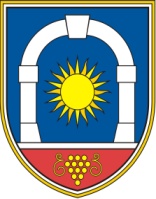 Občina KomenIZJAVA O IZPOLNJEVANJU IN SPREJEMANJU POGOJEVPopolna firma in sedež banke ponudnice:Podpisana banka ponudnica pod kazensko in materialno odgovornostjo izjavlja, da izpolnjuje in sprejema vse pogoje Povabila k oddaji ponudbe za opravljanje bančnih storitev t.i. občinske blagajne z dne 17. 9. 2018 in sicer:Banka ponudnica ima dovoljenje Banke Slovenije za opravljanje bančnih in drugih storitev.(obkroži)	 -  Banka ponudnica ima svojo poslovalnico v Komnu.-   Banka ponudnica bo svojo poslovalnico v  Komnu odprla najkasneje do 1. 1. 2019.Poslovalnica banke ponudnice, v kateri bodo občani koristili storitve občinske javne blagajne, bo odprta najmanj tri dni v tednu z delovnim časom najmanj od 9. do 12. ure in od 13. do 16. ure. V poslovalnici banke ponudnice bo v primeru izbora postavljena vidna oznaka z napisom »Javna blagajna Občine Komen«.Banka ponudnica mora imeti možnost nudenja storitev plačevanja plačilnih nalogov brez provizije zgolj za v pogodbi določene storitve oziroma določene izdajatelje plačilnih nalogov t.j. javne zavode in javna podjetja, katerih ustanoviteljica oziroma soustanoviteljica je Občina Komen ter zgolj za občane Občine Komen, to je za plačnike, ki imajo stalno bivališče v Občini Banka ponudnica ima možnost izdaje mesečnih poročil o dejanskih obdelanih plačilnih nalogih brez plačila provizije za pretekli mesec Občini Komen kot plačnici opravljenih storitev, iz katerih bo razvidno število obdelanih nalogov, glede na dneve, plačnika in izdajatelja naloga oziroma izvajalca.Banka ponudnica bo v primeru izbora kot najboljše ponudnice v tem postopku Pogodbo o poslovnem sodelovanju z Občino Komen sklenila najkasneje v roku 30 dni od prejema obvestila o izboru ter bo vse pogoje iz prejšnjih točk, ki so vezane na pozitivno odločitev o izboru, realizirala najkasneje do dne 1. 1. 2019, ko se bodo občanom Občine Komen začele nuditi storitve občinske blagajne.Podpisana banka ponudnica izjavlja, da so podatki, ki so podani v tej ponudbi oziroma prijavnem obrazcu, resnični in da so fotokopije priloženih listin ustrezajo originalu. Za podane podatke, njihovo resničnost in ustreznost fotokopij prevzema popolno odgovornost.Kraj in datum:Podpis in žig: